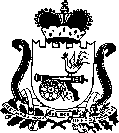 АДМИНИСТРАЦИЯ МУНИЦИПАЛЬНОГО ОБРАЗОВАНИЯ ПЕЧЕРСКОГО СЕЛЬСКОГО ПОСЕЛЕНИЯСМОЛЕНСКОГО РАЙОНА СМОЛЕНСКОЙ ОБЛАСТИП О С Т А Н О В Л Е Н И Е   от  «28» декабря 2018г                                                                          №  84                                                                                                  О внесении изменений в муниципальную программу «Развитие физической культуры и спорта  на территории Печерскогосельского поселения Смоленского района Смоленской области на 2017-2019гг»,утвержденную постановлением АдминистрацииПечерского сельского поселения Смоленскогорайона Смоленской  области от 03.08.2016г. № 288 В соответствии с Федеральным законом «Об общих принципах организации местного самоуправления в Российской Федерации» от 06.10.2003 № 131-ФЗ; Бюджетным кодексом РФ, Уставом Печерского сельского поселения Смоленского района Смоленской области     Администрация  муниципального образования Печерского сельского поселения Смоленского района Смоленской области ПОСТАНОВЛЯЕТ:      Внести в программу «Развитие физической культуры и спорта на  территории     Печерского сельского поселения Смоленского района Смоленской области на 2017-2019гг» следующие изменения: Раздел 3 «Информация по ресурсному обеспечению муниципальной  Программы» изложить в следующей редакции: в 2017г – 188,3 тыс.руб;в 2018 г – 86,9 тыс.руб;в 2019г – 0 тыс. руб. Общий объем финансирования программы составляет 275,2 тыс.рублей. Программа финансируется за счет средств муниципального бюджета.Объемы финансирования мероприятий Программы из бюджета поселения подлежат уточнению при формировании бюджета на соответствующий финансовый год».2. Настоящее Постановление подлежит обнародованию путем размещения  на официальном сайте  администрации Печерского сельского поселения Смоленского района Смоленской области   pechersk.smol-ray.ru  в сети Интернет.  Глава муниципального образованияПечерского сельского поселенияСмоленского района Смоленской области	     Ю.Н. Янченко